          CDOEASD Ain     Annexe 6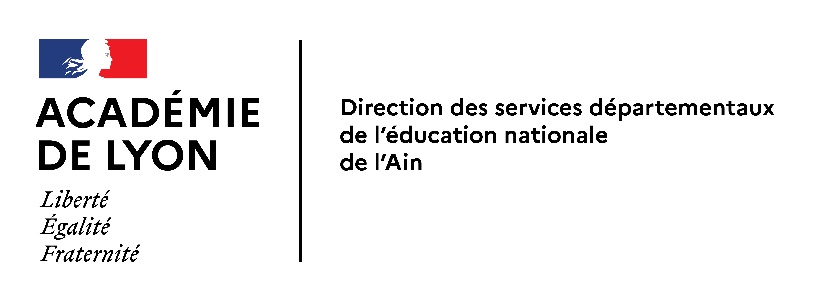 EVALUATION SCOLAIRE SPECIFIQUE EN VUE D’UNEPRE-ORIENTATION EN EGPAà destination des élèves du 1er degréLivret de l’élèveAnnée scolaire 2023/2024Date de passation	: ……………………………………………………………Nom et fonction de la personne qui assure la passation de cette évaluation :  …………………………………………………………………………………………………………………………………………………………………Nom de l’élève	: ………………………………………………………………Prénom		: ………………………………………………………………Date de naissance	: ………………………………………………………………Établissement scolaire : ……………………………………………………………………………...Enseignant : ………………………………………………………………..Classe : .…………………………………Monsieur Petit (fiche de recueil pour l'évaluateur)          1minuteNombre de mots lus en 1 minute : ……… Nombre d’erreurs :                          ……… MCLM :                                             ……….(Mots Correctement Lus par Minute) = (nombre de mots lus en 1 minute) – (nombre d’erreurs)Compréhension de la lecture Lis attentivement le texte suivant et réponds aux questions :Sur la terre, il n’y a qu’un volcan auquel on pourrait souhaiter son anniversaire : c’est le Paricutin, au Mexique, il est né le 20 février 1943.	Ce jour-là, un paysan mexicain labourait son champ de maïs en compagnie de son petit garçon. L’enfant courut vers son père et lui dit qu’il avait entendu du bruit sous la terre. Le fermier n’avait pu l’entendre car il criait après son bœuf. Il s’arrêta pour écouter, et entendit un grondement sourd. Tout d’abord, il ne vit rien d’étrange, puis il remarqua un nuage de fumée sortant d’une petite ouverture dans le sol. Il courut chercher sa femme, le prêtre et le voisin. Quand ils arrivèrent au champ, ils assistèrent à la naissance d’un volcan.	Pendant des jours, des fragments de rochers furent projetés en l’air. Des cendres furent lancées à plusieurs centaines de mètres de hauteur et toute la région environnante en fut recouverte. Au bout de quelques semaines, de la lave commença à se déverser du cratère. En quatre mois, le volcan se construisit un cône de  de haut. Lorsque le volcan eut un an, il avait atteint la hauteur de .D'après B. M. PARKER, Encyclopédie du livre d'or, livre 16, Éd. des coqs d'or.1. Dans quel pays se passe cette histoire ?……………………………………………………………………………………………………………………………….…………………………………2. Qui est né le 20 février 1943 ?……………………………………………………………………………………………………………………………….…………………………………3. Qui assiste à la naissance du Paricutin ?……………………………………………………………………………………………………………………………….…………………………………4. D’où vient le grondement sourd ?……………………………………………………………………………………………………………………………….………………………………………………………………………………………………………………………………………………………………….…………………………………5. Parmi les quatre titres, choisis celui qui correspond au texte et mets une croix dans la case qui convient6. Quand le volcan a-t-il atteint 300 mètres de haut ? (mets une croix dans la case qui convient)7. Remets en ordre les étapes en indiquant les numéros dans les cases.8. Pourquoi le champ n’est-il plus cultivable ?………………………………………………………………………………………………..…………………………………………………………………………………………………………………………………………………………………………………..………………………………………..….…………………………………………………………………………………………………………………..……….Dictée :……………………………………………………………………………………………………………………………….………………………………………………………………………………………………………………………………………………………………….………………………………………………………………………………………………………………………………………………………………….………………………………………………………………………………………………………………………………………………………………….………………………………………………………………………………………………………………………………………………………………….………………………………………………………………………………………………………………………………………………………………….………………………………………………………………………………………………………………………………………………………………….………………………………………………………………………………………………………………………………………………………………….………………………………………………………………………………………………………………………………………………………………….………………………………………………………………………………………………………………………………………………………………….………………………………………………………………………………………………………………………………………………………………….………………………………………………………………………………………………………………………………………………………………….………………………………………………………………………………………………………………………………………………………………….………………………………………………………………………………………………………………………………………………………………….………………………………………………………………………………………………………………………………………………………………….…………………………………Ecriture Recopie cette recette en respectant sa présentation					 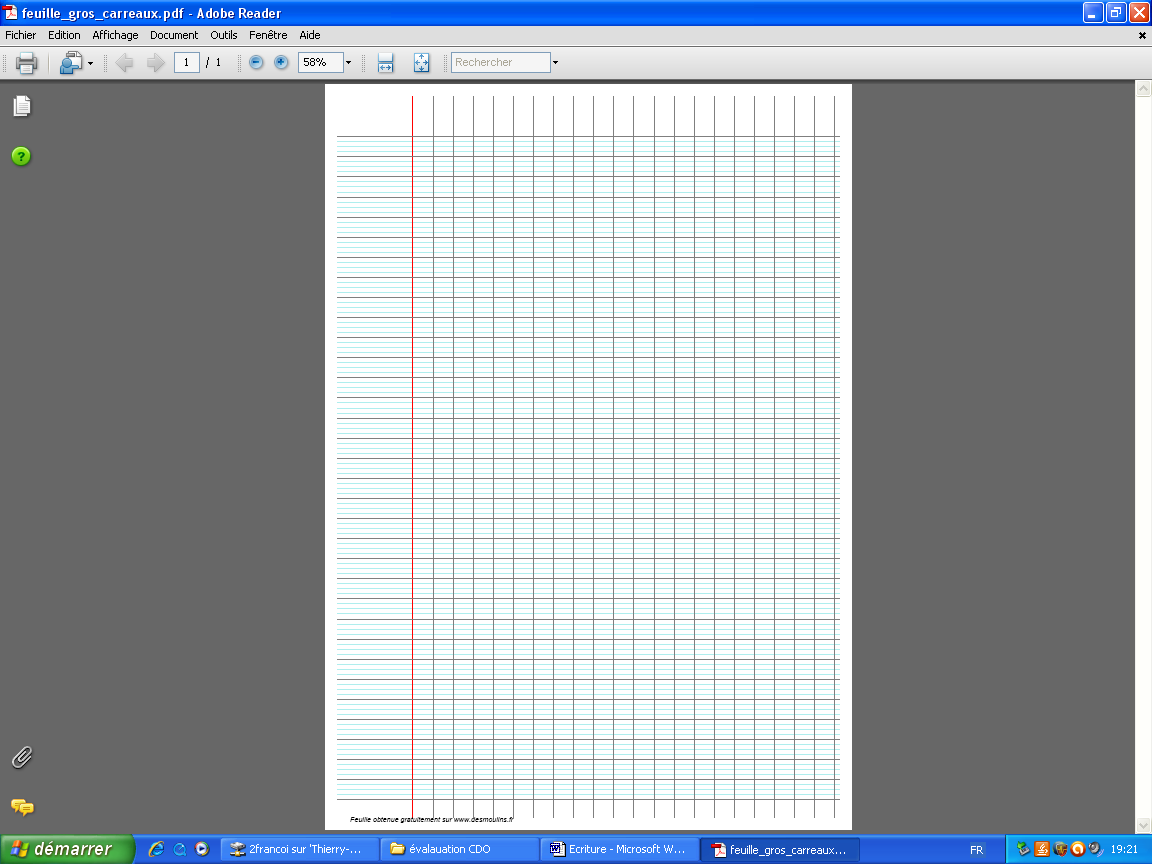 Production d’écritRaconte l’histoire et imagine la suite. Trouve un titre.    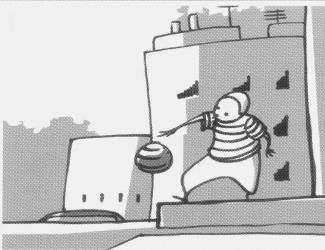 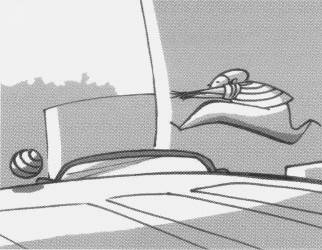 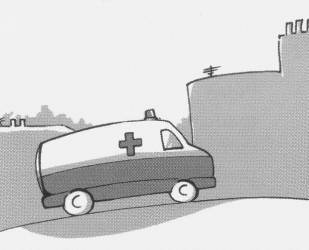 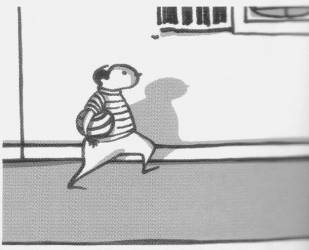 …………………………………………………………………………………………………………………………………………………………………………………………….………………………..……………………………………………………………………………………………………………………………….………………………..……………………………………………………………………………………………………………………………….………………………..……………………………………………………………………………………………………………………………….………………………..……………………………………………………………………………………………………………………………….………………………..……………………………………………………………………………………………………………………………….………………………..……………………………………………………………………………………………………………………………….………………………..……………………………………………………………………………………………………………………………….………………………..……………………………………………………………………………………………………………………………….………………………..……………………………………………………………………………………………………………………………….………………………..……………………………………………………………………………………………………………………………….………………………..……………………………………………………………………………………………………………………………….………………………..……………………………………………………………………………………………………………………………….………………………..……………………………………………………………………………………………………………………………….………………………..……………………………………………………………………………………………………………………………….………………………..……………………………………………………………………………………………………………………………….………………………..……………………………………………………………………………………………………………………………….………………………..……………………………………………………………………………………………………………………………….………………………..……………………………………………………………………………………………………………………………….………………………..……………………………………………………………………………………………………………………………….………………………..……………………………………………………………………………………………………………………………….………………………..……………………………………………………………………………………………………………………………….………………………..……………………………………………………………………………………………………………………………….………………………..……………………………………………………………………………………………………………………………….………………………..……………………………………………………………………………………………………………………………….………………………..……………………………………………………………………………………………………………………………….………………………..……………………………………………………………………………………………………………………………….………………………..……………………………………………………………………………………………………………………………….………………………..……………………………………………………………………………………………………………………………….………………………..……………………………………………………………………………………………………………………………….………………………..……………………………………………………………………………………………………………………………….………………………..……………………………………………………………………………………………………………………………….………………………..……………………………………………………………………………………………………………………………….………………………..……………………………………………………………………………………………………………………………….………………………..……………………………………………………………………………………………………………………………….………………………..Nombres et calculsÉcris les nombres en lettres ou en chiffres : Range les nombres du plus petit au plus grand :Calcule les opérations :Pose et calcule les opérationsProblèmesLes parents d'Agnès ont acheté un fauteuil et une lampe. Le fauteuil a coûté 76 € et la lampe 22€.Combien les parents d'Agnès ont-ils payé ?Utilise ce cadre pour faire tes recherchesRéponse : Les parents d’Agnès ont payé ……………… €.24 voitures sont déjà garées dans un parking qui contient 30 places de stationnement.Combien de voitures peuvent encore se garer ?Utilise ce cadre pour faire tes recherchesRéponse : ………… voitures peuvent encore se garer. Julie achète 4 boîtes d’œufs. Chaque boîte contient 6 œufs.Combien d’œufs a-t-elle achetés ?Utilise ce cadre pour faire tes recherchesRéponse : Julie a acheté  ……………… œufs.Voici le montant des économies de trois enfants :-  Pierre a un billet de 5 € et quatre pièces de 1 € ;-  Emilie a deux billets de 5 € et quatre pièces de 50 centimes ;-  Kevin a neuf pièces de 1 € et six pièces de 50 centimes.En réunissant toutes leurs économies, ils achètent un cadeau qui coûte 30 €.Combien d'argent reste-t-il ?Utilise ce cadre pour faire tes recherchesRéponse : Il reste………… €.Grandeurs et mesuresTrace un segment [AB] de 6,8cm à partir du repère indiqué.				I				ATrace un carré à partir du côté ci-dessous. Utilise une règle et une équerre.La mesure de ce segment [RS] est de ……………………… Gestion des données :Lis ce tableau et réponds aux questions :Le directeur d'une école de cinq classes prépare les commandes de matériel pour la rentrée.Dans quelle classe y a-t-il le plus d'élèves ?………………………………………………………………………………………………………….Combien de stylos le directeur doit-il commander pour la classe de CM2 ?………………………………………………………………………………………………………….Combien de cahiers doit-il commander pour l'ensemble des élèves de l'école ?……………………………………………………………………………………………………GéométrieConstruis le symétrique de chaque figure ci-dessous.Entoure le cube.Construis un cercle de centre A passant par B.Observe ces figures et complète les phrases qui suivent.Les numéros des cercles sont : ………………………...............................................................Les numéros des triangles sont : ……………………...............................................................Les numéros 18, 6 et 15 sont des :………………..................................................................Les numéros 1, 4, 8 et 12 sont des :………………................................................................Récapitulatif des compétences et connaissances évaluéesMAITRISE DE LA LANGUERemarquesRemarquesCompétences évaluéesCompétences évaluéesCompétences évaluéesCompétences évaluéesMAITRISE DE LA LANGUELecture à voix hauteLecture à voix hauteNote obtenue au test MCLMNote obtenue au test MCLM...........CE168CE168CE168CE295CE295CE295CM1116CM1116MAITRISE DE LA LANGUELecture à voix hauteLecture à voix hauteNote obtenue au test MCLMNote obtenue au test MCLM...........CM2137CM2137CM21376ème1416ème1416ème1415ème1545ème154MAITRISE DE LA LANGUELecture à voix hauteLecture à voix hauteQualité de l’oralisationQualité de l’oralisationMAITRISE DE LA LANGUEDictéeDictéeMaîtriser les correspondances phonies et graphiesMaîtriser les correspondances phonies et graphies...... /25...... /25...... /25...... /25...... /25...... /25...... /25...... /25...... /25MAITRISE DE LA LANGUEDictéeDictéeMaîtriser l’orthographe usuelleMaîtriser l’orthographe usuelle...... /25...... /25...... /25...... /25...... /25...... /25...... /25...... /25...... /25MAITRISE DE LA LANGUEDictéeDictéeMaîtriser les accords grammaticauxMaîtriser les accords grammaticaux ...... /11 ...... /11 ...... /11 ...... /11 ...... /11 ...... /11 ...... /11 ...... /11 ...... /11MAITRISE DE LA LANGUEDictéeDictéePrésence de la majusculePrésence de la majuscule...... /  5...... /  5...... /  5...... /  5...... /  5...... /  5...... /  5...... /  5...... /  5MAITRISE DE LA LANGUECompréhension de la lectureCompréhension de la lectureRepérer des informations explicites (questions 1 2 3 4)Repérer des informations explicites (questions 1 2 3 4)item 1item 1item 1113990MAITRISE DE LA LANGUECompréhension de la lectureCompréhension de la lectureSaisir le sens global d’un texte (question 5)Saisir le sens global d’un texte (question 5)item 2item 2item 211990MAITRISE DE LA LANGUECompréhension de la lectureCompréhension de la lectureInférer (questions 6 7 8)Inférer (questions 6 7 8)item 3item 3item 3113990MAITRISE DE LA LANGUEEcritureEcritureCopier sans erreur orthographiqueCopier sans erreur orthographiqueitem 4item 4item 411990MAITRISE DE LA LANGUEEcritureEcriturePonctuation, mise en formePonctuation, mise en formeitem 5item 5item 511990MAITRISE DE LA LANGUEEcritureEcriturePrésence des accentsPrésence des accentsitem 6item 6item 611990MAITRISE DE LA LANGUEEcritureEcriturePrésence des majusculesPrésence des majusculesitem 7item 7item 711990MAITRISE DE LA LANGUEEcritureEcritureEcriture bien formée, régulièreEcriture bien formée, régulièreitem 8item 8item 811990MAITRISE DE LA LANGUEProduction d’écritProduction d’écritTexte produit de 5 à 10 lignesTexte produit de 5 à 10 lignesitem 9item 9item 911990MAITRISE DE LA LANGUEProduction d’écritProduction d’écritTexte produit de plus de 10 lignesTexte produit de plus de 10 lignesitem 10item 10item 1011990MAITRISE DE LA LANGUEProduction d’écritProduction d’écritRédiger en respectant les contraintes syntaxiquesRédiger en respectant les contraintes syntaxiquesitem 11item 11item 11113990MAITRISE DE LA LANGUEProduction d’écritProduction d’écritRédiger en respectant les contraintes orthographiquesRédiger en respectant les contraintes orthographiquesitem 12item 12item 12113990MAITRISE DE LA LANGUEProduction d’écritProduction d’écritPrise en compte des données imagéesPrise en compte des données imagéesitem 13item 13item 1311990MAITRISE DE LA LANGUEProduction d’écritProduction d’écritRécit cohérent, progression et enchaînement des idéesRécit cohérent, progression et enchaînement des idéesitem 14item 14item 1411990MAITRISE DE LA LANGUEProduction d’écritProduction d’écritRécit ponctuéRécit ponctuéitem 15item 15item 1511990MAITRISE DE LA LANGUEProduction d’écritProduction d’écritFaire preuve d’imagination pour poursuivre le récitFaire preuve d’imagination pour poursuivre le récititem 16item 16item 1611990MAITRISE DE LA LANGUEProduction d’écritProduction d’écritPrésence d’un titrePrésence d’un titreitem 17item 17item 1711990MATHEMATIQUESRemarquesCompétences évaluéesCompétences évaluéesCompétences évaluéesCompétences évaluéesCompétences évaluéesMATHEMATIQUESNumérationNumérationDésigner des nombres entiers inférieurs à 1000Désigner des nombres entiers inférieurs à 1000Désigner des nombres entiers inférieurs à 1000item 18item 18item 1811990MATHEMATIQUESNumérationNumérationDésigner des nombres entiers supérieurs à 1000Désigner des nombres entiers supérieurs à 1000Désigner des nombres entiers supérieurs à 1000item 19item 19item 1911990MATHEMATIQUESNumérationNumérationRanger des nombres entiers inférieurs à 1000Ranger des nombres entiers inférieurs à 1000Ranger des nombres entiers inférieurs à 1000item 20item 20item 2011990MATHEMATIQUESNumérationNumérationRanger des nombres entiers et décimauxRanger des nombres entiers et décimauxRanger des nombres entiers et décimauxitem 21item 21item 2111990MATHEMATIQUESTechniques opératoiresTechniques opératoiresAddition sans retenueAddition sans retenueAddition sans retenueitem 22item 22item 2211990MATHEMATIQUESTechniques opératoiresTechniques opératoiresAddition avec retenueAddition avec retenueAddition avec retenueitem 23item 23item 2311990MATHEMATIQUESTechniques opératoiresTechniques opératoiresSoustraction sans retenueSoustraction sans retenueSoustraction sans retenueitem 24item 24item 2411990MATHEMATIQUESTechniques opératoiresTechniques opératoiresSoustraction avec retenuesSoustraction avec retenuesSoustraction avec retenuesitem 25item 25item 2511990MATHEMATIQUESTechniques opératoiresTechniques opératoiresMultiplication sans retenue  (1chiffre au multiplicateur)Multiplication sans retenue  (1chiffre au multiplicateur)Multiplication sans retenue  (1chiffre au multiplicateur)item 26item 26item 2611990MATHEMATIQUESTechniques opératoiresTechniques opératoiresMultiplication avec retenues (1chiffre au multiplicateur)Multiplication avec retenues (1chiffre au multiplicateur)Multiplication avec retenues (1chiffre au multiplicateur)item 27item 27item 2711990MATHEMATIQUESTechniques opératoiresTechniques opératoiresMultiplication (2 chiffres au multiplicateur)Multiplication (2 chiffres au multiplicateur)Multiplication (2 chiffres au multiplicateur)item 28item 28item 2811990MATHEMATIQUESTechniques opératoiresTechniques opératoiresAddition de plusieurs nombresAddition de plusieurs nombresAddition de plusieurs nombresitem 29item 29item 2911990MATHEMATIQUESTechniques opératoiresTechniques opératoiresAddition avec des nombres décimauxAddition avec des nombres décimauxAddition avec des nombres décimauxitem 30item 30item 3011990MATHEMATIQUESTechniques opératoiresTechniques opératoiresMultiplication avec des nombres décimauxMultiplication avec des nombres décimauxMultiplication avec des nombres décimauxitem 31item 31item 3111990MATHEMATIQUESTechniques opératoiresTechniques opératoiresDivision avec 1 entier au diviseurDivision avec 1 entier au diviseurDivision avec 1 entier au diviseuritem 32item 32item 3211990MATHEMATIQUESProblèmesProblèmesrelevant d’une additionrelevant d’une additiondémarcheitem 33item 33item 3311990MATHEMATIQUESProblèmesProblèmesrelevant d’une additionrelevant d’une additionrésultatitem 34item 34item 3411990MATHEMATIQUESProblèmesProblèmesrelevant d’une soustractionrelevant d’une soustractiondémarcheitem 35item 35item 3511990MATHEMATIQUESProblèmesProblèmesrelevant d’une soustractionrelevant d’une soustractionrésultatitem 36item 36item 3611990MATHEMATIQUESProblèmesProblèmesrelevant d’une multiplicationrelevant d’une multiplicationdémarcheitem 37item 37item 3711990MATHEMATIQUESProblèmesProblèmesrelevant d’une multiplicationrelevant d’une multiplicationrésultatitem 38item 38item 3811990MATHEMATIQUESProblèmesProblèmescomplexecomplexedémarcheitem 39item 39item 39113990MATHEMATIQUESProblèmesProblèmescomplexecomplexerésultatitem 40item 40item 40113990MATHEMATIQUESGrandeurs et mesuresGrandeurs et mesuresTracer un segment dont la mesure est un nombre décimal.Tracer un segment dont la mesure est un nombre décimal.Tracer un segment dont la mesure est un nombre décimal.item 41item 41item 4111990MATHEMATIQUESGrandeurs et mesuresGrandeurs et mesuresUtiliser des instruments de géométrie pour tracer une figure.Utiliser des instruments de géométrie pour tracer une figure.Utiliser des instruments de géométrie pour tracer une figure.item 42item 42item 4211990MATHEMATIQUESGrandeurs et mesuresGrandeurs et mesuresMesurer un segmentMesurer un segmentMesurer un segmentitem 43item 43item 4311990MATHEMATIQUESGrandeurs et mesuresGrandeurs et mesuresUtiliser les unités usuelles de mesure.Utiliser les unités usuelles de mesure.Utiliser les unités usuelles de mesure.item 44item 44item 44113990MATHEMATIQUESGrandeurs et mesuresGrandeurs et mesuresEstimer une mesureEstimer une mesureEstimer une mesureitem 45item 45item 45113990MATHEMATIQUESGestion des donnéesGestion des donnéesUtiliser un tableauUtiliser un tableauUtiliser un tableauitem 46item 46item 4611990MATHEMATIQUESGéométrieGéométrieTracer le symétrique d’une figure.Tracer le symétrique d’une figure.Tracer le symétrique d’une figure.item 47item 47item 47113990MATHEMATIQUESGéométrieGéométrieReconnaître un cubeReconnaître un cubeReconnaître un cubeitem 48item 48item 4811990MATHEMATIQUESGéométrieGéométrieConstruire un cercleConstruire un cercleConstruire un cercleitem 49item 49item 4911990MATHEMATIQUESGéométrieGéométrieReconnaître et nommer des figures géométriques simplesReconnaître et nommer des figures géométriques simplesReconnaître et nommer des figures géométriques simplesitem 50item 501334990C’est l’histoire de Monsieur Petit qui vit dans une vieille maison située au cœur d’un vieux village. La maison est entourée d’un jardin avec une barrière; il y a des concombres, des choux frisés, toutes sortes de légumes. Au fond du jardin, le portillon reste toujours fermé pour que Chien à Puces ne s’échappe pas. Chien à Puces aime se coucher près de la poubelle, à l’ombre d’un oranger couvert de  fruits  délicieux. Chien à  Puces est gourmand,  il croque tout ce qui lui passe sous la dent : des oranges pourries qui tombent sur le sol, des fleurs fanées, un morceau de buvard…Un jour, Monsieur Petit décide de mettre Chien à Puces dans une niche. Chien à Puces n’aime pas être enfermé, il préfère s’endormir en regardant les étoiles dans le ciel. Toutes les nuits, il aboie quand Monsieur Petit va se coucher. Monsieur Petit décide de dormir dans le grenier de sa jolie maison pour prendre un peu de repos. Il ne trouve plus le sommeil ! Une nuit d’insomnie, hop ! Il saute du lit et ouvre la grande malle qui se trouve devant lui, dans un coin sombre du grenier. Et là, surprise, toute sa vie, qu’il pensait sans histoire, lui revient en mémoire :   Il sort les mouchoirs brodés par sa grand-mère, ses petites dents de lait, son pot de chambre ébréché, une tête de poisson séché, un sac plein de billes, une montre qui fait tic,  tac,  tic,  tac, son carnet de notes, un bout de lacet, son vieux transistor à pile. C’est fou comme tous  ces souvenirs se bousculent dans sa tête et il ne peut retenir ses larmes d’émotion, sa vie n’est pas sans histoire. Il se souvient exactement de la voix du présentateur météo:« le temps va s’améliorer demain en début de matinée sur notre région, ciel chargé, l’après-midi », il se  rappelle  les vieilles  publicités : « AMA et la saleté s’en va », « On a toujours besoin de petits pois chez soi ». Les premières lumières du jour pénètrent par la petite fenêtre du grenier.  Il est au cœur de ses souvenirs, quand son réveil sonne : dring, dring, dring.C’est l’histoire de Monsieur Petit qui vit dans une vieille maison située au cœur d’un vieux village. La maison est entourée d’un jardin avec une barrière; il y a des concombres, des choux frisés, toutes sortes de légumes. Au fond du jardin, le portillon reste toujours fermé pour que Chien à Puces ne s’échappe pas. Chien à Puces aime se coucher près de la poubelle, à l’ombre d’un oranger couvert de  fruits  délicieux. Chien à  Puces est gourmand,  il croque tout ce qui lui passe sous la dent : des oranges pourries qui tombent sur le sol, des fleurs fanées, un morceau de buvard…Un jour, Monsieur Petit décide de mettre Chien à Puces dans une niche. Chien à Puces n’aime pas être enfermé, il préfère s’endormir en regardant les étoiles dans le ciel. Toutes les nuits, il aboie quand Monsieur Petit va se coucher. Monsieur Petit décide de dormir dans le grenier de sa jolie maison pour prendre un peu de repos. Il ne trouve plus le sommeil ! Une nuit d’insomnie, hop ! Il saute du lit et ouvre la grande malle qui se trouve devant lui, dans un coin sombre du grenier. Et là, surprise, toute sa vie, qu’il pensait sans histoire, lui revient en mémoire :   Il sort les mouchoirs brodés par sa grand-mère, ses petites dents de lait, son pot de chambre ébréché, une tête de poisson séché, un sac plein de billes, une montre qui fait tic,  tac,  tic,  tac, son carnet de notes, un bout de lacet, son vieux transistor à pile. C’est fou comme tous  ces souvenirs se bousculent dans sa tête et il ne peut retenir ses larmes d’émotion, sa vie n’est pas sans histoire. Il se souvient exactement de la voix du présentateur météo:« le temps va s’améliorer demain en début de matinée sur notre région, ciel chargé, l’après-midi », il se  rappelle  les vieilles  publicités : « AMA et la saleté s’en va », « On a toujours besoin de petits pois chez soi ». Les premières lumières du jour pénètrent par la petite fenêtre du grenier.  Il est au cœur de ses souvenirs, quand son réveil sonne : dring, dring, dring.153044607490105120135149167183199213228246262279293306320335350352Le fermier et sa filleLa naissance d'un volcanCatastrophe en ChineLa mort d'un volcanitem 2190              au bout de quelques semaines              au bout de un an              au bout de 4 moisprojection de rocherscoulée de lavegrondement sourdapparition d’un nuage de fuméepluie de cendresitem 18190.............................trente-deux.............................soixante-quinze56………………………………………………………………………409……………………………………………………………………….............................deux mille quatre cent vingt-deux.............................deux millions quatre cent un mille douze1 278………………………………………………………………………3 000 003………………………………………………………………………item 191907417411471474174171233950416161054865 186156 268682 6518 6515 21686 6525845,235,862315,858,622,45     4 3 8+   2 3 1   6 9 4+    7 8    3 8 5-      2 3     8 3-    6 7   1 0 2x       4    8 6 x    5     5 1  x 2 5135 + 96 + 473 =51,16 + 9,304 =5,36 x 24 =4185 : 5 =item 37190item 38190item 391390item 401390item 41190item 42190item 43190Choisis la bonne unité de mesure et coche la case qui convient :Choisis la bonne mesure et coche la case qui convient :Choisis la bonne unité de mesure et coche la case qui convient :Choisis la bonne mesure et coche la case qui convient :Un stylo mesurePrix d’un paquet de bonbons    3 €Un stylo mesurePrix d’un paquet de bonbons  45 €Un stylo mesurePrix d’un paquet de bonbons150 €Un vélo coûtePoids d’une lettreUn vélo coûte100 eurosPoids d’une lettreUn vélo coûtePoids d’une lettre      1 gUn film dure2 heuresQuantité d’eau dans une bouteille150 LUn film dureQuantité d’eau dans une bouteille1,5 LUn film dureQuantité d’eau dans une bouteille1 000 LUne baguette de pain pèse250 minutesDurée d’une récréation15 heuresUne baguette de pain pèseDurée d’une récréation15 minutesUne baguette de pain pèse250 eurosDurée d’une récréation15 secondesitem 441390item 451390classenombre d’élèvesnombre de cahiers à commandernombre de stylos à commanderCP197657CE1228866CE2239269CM12510075CM2218463Total110440330item 46190item 471390item 48190item 49190item 5013490